«УТВЕРЖДАЮ»	  «СОГЛАСОВАНО» Временно исполняющий обязанности                                    Исполнительный директордиректора Санкт-Петербургского                                           Ассоциации содействия                                                                                                                      государственного автономного                                               развитию школьного водногоучреждения «Центр подготовки                                              спорта «Школьная любительская                              спортивных сборных команд                                                   лига ВВС СПб»Санкт-Петербурга»______________ Д.И. Павлов                                                    ________________М.В. Осинцева«___» __________________ 2024 г.	      «__»___________________ 2024 г.   ПОЛОЖЕНИЕо проведении физкультурного мероприятия по мини водному поло среди школьных спортивных клубов Санкт-Петербурга 
сезон 2024 Санкт-Петербург 20241. ОБЩИЕ ПОЛОЖЕНИЯФизкультурное мероприятие по мини водному поло среди школьных спортивных клубов Санкт-Петербурга (далее — Мероприятие) проводится согласно п. 4, 9, 25, 27, 29, 31, 31.1,  ст. 2 Федерального закона от 04.12.2007 № 329-ФЗ «О физической культуре и спорте в Российской Федерации» и в соответствии с Календарным планом официальных физкультурных мероприятий 
и спортивных мероприятий Санкт-Петербурга на 2024-2025 год (раздел: «Физкультурные мероприятия среди детей и учащейся молодежи»).1.2. Мероприятие проводится в соответствии с правилами  вида спорта «водное поло», «мини-водное поло» утвержденными приказом Министерства спорта Российской Федерации 
от 27.12.2018 № 1094, а также данным Положением и Регламентом проведения физкультурного Мероприятия по мини водному поло среди обучающихся общеобразовательных организаций Санкт-Петербурга «Школьная любительская лига по водному поло» (далее – Регламент) Ассоциации содействия развитию школьного водного спорта «Школьная любительская лига водных видов спорта Санкт-Петербурга и Ленинградской области» (далее – Школьная любительская Лига ВВС СПб ).1.3. Цели Мероприятия:- пропаганда здорового образа жизни среди школьников, содействие гармоничному развитию личности, укрепление здоровья подрастающего поколения;- Реализация указа Президента Российской Федерации от 21.07.2020г. №474 «О национальных целях развития Российской Федерации до 2030 года»;- массовое привлечение школьников к регулярным занятиям физической культурой 
и спортом, а в частности водным поло и мини водным поло;- профилактика всех форм зависимостей среди детей и подросток средствами физической культуры;	- повышение игрового мастерства игроков и команд;            - повышение уровня методического и педагогического мастерства учителей, тренеров, судей;	- развитие и популяризация водного поло и мини водного поло в Санкт-Петербурге 
и в Российской Федерации.1.4. Задачи Мероприятия:- выявление сильнейших команд среди обучающихся в общеобразовательных организациях Санкт-Петербурга;- подготовка резерва для команд детско-юношеских спортивных школ, студенческого водного поло, спортивных сборных субъекта, УОР; - увеличение числа учащихся, систематически занимающихся физической культурой и спортом в Санкт-Петербурге;2. ОРГАНИЗАТОРЫ2.1. Общее руководство организацией и проведением Мероприятия осуществляют:Комитет по физической культуре и спорту (далее – Комитет) и Школьная любительская Лига ВВС СПб.2.2. Полномочия Комитета по организации и проведению Мероприятия в соответствии 
с государственным заданием на оказание государственных услуг (выполнение работ) 
на текущий календарный год осуществляются Санкт-Петербургским государственным автономным учреждением «Центр подготовки спортивных сборных команд Санкт-Петербурга» (далее – СПб ГАУ «Центр подготовки»).2.3. Содействие в организации и проведении Мероприятия осуществляет:            - Региональная физкультурно-спортивная общественная организация «Федерация водного поло» (далее – СПб РФС ОО ФВП);- Государственное бюджетное нетиповое образовательное учреждение Санкт-Петербурга «Балтийский берег», в части информационной поддержки Мероприятия.2.4. Непосредственное руководство проведением Мероприятия осуществляет главная судейская коллегия (далее – ГСК), утвержденная Школьной любительской Лигой ВВС СПб.З. ОБЕСПЕЧЕНИЕ БЕЗОПАСНОСТИ УЧАСТНИКОВ И ЗРИТЕЛЕЙ, МЕДИЦИНСКОЕ ОБЕСПЕЧЕНИЕ3.1. Оказание скорой медицинской помощи осуществляется в соответствии с приказом Министерства здравоохранения Российской Федерации от 23.10.2020 № 1144н 
«Об утверждении порядка организации оказания медицинской помощи лицам, занимающимся физической культурой и спортом (в том числе при подготовке и проведении физкультурных мероприятий и спортивных мероприятий), включая порядок медицинского осмотра лиц, желающих пройти спортивную подготовку, заниматься физической культурой и спортом в организациях и (или) выполнить нормативы испытаний (тестов) Всероссийского физкультурно-спортивного комплекса «Готов к труду и обороне (ГТО)» 
и форм медицинских заключений о допуске к участию физкультурных и спортивных мероприятиях», регламентом по организации и проведению официальных физкультурных и спортивных мероприятий на территории Российской Федерации в условиях сохранения рисков распространения COVID-19, утвержденным Министром спорта Российской Федерации и Главным государственным санитарным врачом Российской Федерации 31.07.2020.3.2. Обеспечение медицинской помощью участников Мероприятия осуществляется
за счет средств субсидии СПб ГАУ «Центр подготовки» на финансовое обеспечение выполнения государственного задания на оказание государственных услуг (выполнение работ).3.3. Медицинский допуск осуществляется в соответствии с приказом Министерства здравоохранения Российской Федерации от 23 октября 2020 № 1144н (медицинское заключение, выданное по результатам профилактического медицинского осмотра,
или коллективная заявка, подписанная уполномоченным лицом (медицинским работником) о медицинском допуске к участию, в физкультурном или спортивном мероприятии, напротив фамилии каждого участника после прохождения профилактического медицинского осмотра.3.4. Каждый участник должен иметь действующий медицинский допуск.4. МЕСТО И СРОКИ ПРОВЕДЕНИЯ4.1. Мероприятие проводится с марта 2024 года по апрель 2024 года в соответствии 
с расписанием игр, сформированным Исполнительной дирекцией Школьной любительской Лиги ВВС СПб на основании поданных заявок. Игры проводятся в бассейнах Санкт-Петербурга по согласованию со Школьной Лигой ВВС СПб.4.2. Финальные игры Мероприятия (далее – Финалы) проводятся на объектах спорта, имеющих стандартные параметры, оборудованные электронным табло с указанием счета и времени игры, а также включенных во Всероссийский реестр объектов спорта, в соответствии с п. 5 ст. 37.1. Федерального закона от 4 декабря 2007 года № 329–ФЗ «О физической культуре и спорте в Российской Федерации», имеющих QR – код и утвержденный руководителем объекта Стандарт безопасности, разработанный в соответствии с требованиями Управления Федеральной службы по надзору в сфере защиты прав потребителей и благополучия человека по городу Санкт–Петербургу (далее – Роспотребнадзор). 4.3. Регламент проведения тура Мероприятия направляется участникам по электронной почте, указанной в предварительной заявке не позднее 3-х (трех) рабочих дней до начала проведения Мероприятия с указанием даты, места и времени проведения игр. 5. ТРЕБОВАНИЯ К УЧАСТНИКАМ И УСЛОВИЯ ПРОВЕДЕНИЯ МЕРОПРИЯТИЯ5.1. К участию в Мероприятии допускаются:- команды школьных спортивных клубов общеобразовательных организаций 
(далее – ШСК) в состав которых могут входить обучающиеся нескольких общеобразовательных организаций-филиалов, структурных подразделений, отделений дополнительного образования, входящих в объединенную общеобразовательную организацию;5.2. К участию в Мероприятии допускаются участники, независимо от их ведомственной принадлежности, выполняющие условия нормативных документов Школьной любительской Лиги ВВС СПб.5.3. Мероприятие проводится в возрастной категории:U 12 – 2013 – 2014, не более 3-х игроков 2015 года рождения5.4. Допускается участие смешанных команд (в составе девочки и мальчики).5.5. В предварительной расширенной заявке должно быть не более 20 игроков, и не более 5-ти официальных лиц. 5.6. В течение игрового сезона в заявку на игру может быть включен любой игрок и любое официальное лицо из списочного состава расширенной заявки. 5.7. На каждом этапе Мероприятия в игре принимают участие 12 игроков из числа указанных в окончательной именной заявке и не более 2-х официальных лиц. 5.8. На скамейке запасных во время игры имеют право находиться 7 человек: 5 игроков и 2 официальных лица.5.9. На первом техническом совещании представитель команды предоставляет заявку по форме согласно Приложению №1 к данному Положению в 2-х экземплярах, заверенную подписью руководителя организации и печатью организации, с действующим медицинским допуском на каждого участника. В итоговой заявке должно быть не более 12 игроков и не более 2-х официальных лиц из числа указанных в предварительной заявке. 5.10. Руководитель или ответственный представитель команды обязан предоставить следующие документы на каждого участника:- оригинал документа, удостоверяющий личность (свидетельство о рождении/паспорт после 14 лет). Может быть предоставлена копия документа, заверенная нотариусом, удостоверяющего личность;- оригинал договора о страховании жизни и здоровья от несчастных случаев;- полис обязательного медицинского страхования;- персональная медицинская справка – допуск. Срок действия 3 месяца;- справка со школы с фотографией, что игрок является учащимся/копия ученического билета с действующим сроком годности;- письменное согласие по форме согласно Приложению №2 к данному Положению от родителя/законного представителя, официальных лиц на обработку и распространение персональных данных лиц, включенных в расширенную заявку. Обработка персональных данных участников Мероприятия осуществляется в соответствии с Федеральным законом от 27.07.2006 № 152-ФЗ «О персональных данных»; - разрядная книжка (при наличии).5.11. Руководитель или ответственный представитель команды обязан предоставить Согласие об обработке персональных данных предоставляется в комиссию по допуску на каждого игрока и представителя команды;5.12. В случае отсутствия одного из документов игрок к Мероприятию не допускается до предоставления полного пакета документов. 5.13. Ответственность за заполнение заявки несет тренер команды. 5.14. Официальный уполномоченный представитель команды должен направить на почту Школьной любительской Лиги ВВС СПб info@waterliga.ru общую цветную фотографию команды и логотип команды не позднее начала игрового сезона. На каждую возрастную категорию фотография отправляется отдельно. 5.15. Если организация заявляет несколько команд, то предварительная и итоговая заявки составляются на каждую команду отдельно.5.16. Заявка, заверенная подписью руководителя организации и печатью организации, с допуском врача подается в комиссию по допуску отдельно на каждый тур Мероприятия по форме согласно Приложению №1 к данному Положению. 5.17. Дозаявка (заявка командой игрока, который еще не принимал участие в Мероприятии и не входит в число игроков из предварительной расширенной заявки в текущем сезоне) возможна при соблюдении следующих условий: - игрок может быть дозаявлен в список расширенной заявки только в период переходного коридора с 1 декабря текущего года по 1 февраля последующего;- официальный представитель команды должен заполнить и предоставить дозаявочный лист по форме;- представитель команды предоставляет пакет документов на каждого дозаявленного игрока или официальное лицо в соответствии с требованиями Положения.5.18. Количество дозаявленных игроков за игровой сезон от каждой команды не может быть более 3-х человек.5.19. При переходе из команды в команду, в Исполнительную дирекцию Школьной любительскую Лигу ВВС СПб должны быть представлены копии заявлений родителей об отчислении и зачислении, а также оригиналы выписки из приказов/иных нормативных документов, за подписью руководителя организаций.5.20. При внесении изменений в заявочный список команды (отзаявке игрока) официальный представитель команды также должен предоставить заполненный отзаявочный лист по форме. 5.21. В случае дозаявки официальных лиц из-за нетрудоспособности или утраты статуса соответствующие документы должны быть предоставлены Исполнительной дирекции Школьной лиги ВВС СПб.5.22. Руководитель или ответственный представитель команды могут производить замену официальных лиц в случае их нетрудоспособности или утраты статуса в любое время по ходу Мероприятия.5.23. Изменения в состав перечня официальных лиц в расширенной заявке осуществляет Исполнительная дирекция в течение 72 (семидесяти двух) часов с момента получения соответствующих документов.5.24. Игрок допускается к участию в Мероприятии не более чем в 2-х двух возрастных категориях только за команду одной организации.5.25. Игрок может быть заявлен только в своей возрастной категории и старше.5.26. Игрок старшей возрастной категории не может быть заявлен за младшую категорию. 5.27. Сборные команды допускаются к участию в Мероприятии только в том случае, если полностью соблюден порядок формирования сборной команды.5.28. В состав команды должны войти не менее 3-х игроков из не менее чем 3-х организаций.5.29. К участию допускаются и могут быть сформированы в одной возрастной категории от одной организации не более 2-х команд.5.30. К участию в Мероприятии не допускаются команды (игроки), заявленные в текущем сезоне к участию в региональных, межрегиональных спортивных мероприятиях 
и принимающие участие в спортивных мероприятиях, включенных в ЕКП Санкт-Петербурга или России, за исключением игроков, входящих в состав спортивных сборных команд Школьной любительской лиги ВВС СПб. 5.31. В состав команд и сборных команд не могут быть включены учащиеся специализированного класса по водному поло (спорткласс).5.32. К участию в Мероприятии допускаются только команды и игроки, прошедшие электронную регистрацию (электронная заявка команды-участницы) по форме, предоставленной Школьной Лигой ВВС СПб.5.33. Ответственность за своевременную и правильную регистрацию игроков несут руководители/ официальные представители команд. 5.34. Решение по допуску игроков или команд принимает ГСК по согласованию с Исполнительной дирекцией Школьной любительской Лиги ВВС СПб и Комитетом.5.35. ГСК оставляет за собой право проводить дополнительную проверку документов, предоставленных в комиссию по допуску участников. 5.36. Игроки должны быть в одинаковой форме. Обязательными элементами экипировки игрока являются ватерпольные шапочки и плавки. Все участники команды должны иметь единую спортивную форму (футболки, шорты, плавки, купальники). В случае если у организации отсутствует единая командная экипировка с эмблемой, то игроки используют однотонные футболки (единого цвета), шорты (единого цвета), плавки или купальники единого цвета.5.37. Тренеры, официальные представители команд должны находиться на скамейке запасных в одинаковой опрятной одежде – в рубашке или в рубашке-поло, длинных брюках (джинсы запрещены) и обуви с закрытым носом. 5.38. Допускается использование символики только своей команды и/или партнера-спонсора команды или Школьной любительской Лиги ВВС СПб. 5.39. Судьи и обслуживающий персонал туров Мероприятия также обязаны находится в зоне проведения Мероприятия в белой рубашке или в рубашке-поло, длинных светлых брюках (джинсы запрещены) и обуви с закрытым носом. 5.40. Игроки команд обязаны иметь принадлежности для душа: губку, мыло, полотенце 
и резиновые тапочки.5.41. Тренеры/официальные представители команд обязаны обеспечить подстриженные ногти участников.  5.42. В случае выявления нарушения требований по допуску участников Мероприятия, команда, нарушившая настоящее Положение и Регламент дисквалифицируется. 5.43. Размер мячей в возрастных группах: U 12 – № 3;  Ворота 2,5 м x 0,8 м.6. ПРОГРАММА ПРОВЕДНИЯ МЕРОПРИЯТИЯ И УСЛОВИЯ ПОДВЕДЕНИЯ ИТОГОВ6.1. Мероприятие проводится 5 днейНа 1 этапе команды путем жеребьевки делятся на 2 подгруппы «А» и «Б» и играют в группах по круговой системе. Места в группах определяются по наибольшему количеству набранных очков. Продолжительность игр на 1 этапе 16 минут (2 периода по 8 минут грязного времени).На 2 этапе команды, занявшие 1 и 2 места в своих подгруппах играют полуфинальный этап ½.На 3 этапе команды играют:за 5-6 место: 3 А – 3Б (согласно местам, занятым в группах);за 3-4 место: проигравшие пары 1А-2Б, 2А-1Б;за 1-2 место: победители пар 2А-1Б, 1А-2Б. Продолжительность игр на 3 этапе 24 минуты (4 периода по 6 минут грязного времени). Система проведения Мероприятия может быть изменена по решению ГСК в зависимости от количества заявившихся команд.6.2. Жеребьёвку команд проводит главный судья Мероприятия или представитель Школьной Лиги ВВС СПб.6.3. Система проведения Мероприятия может быть изменена по решению ГСК 
в зависимости от количества заявившихся команд.6.4. Игровые встречи проводятся в соответствии с Официальными Правилами вида спорта «водное поло», «мини- водное поло» (Приказ Министерства спорта РФ от 27.12.2018 № 1094) данным Положением и Регламентом Мероприятия.  6.5. Продолжительность игровых встреч:- в категории U12– 2 периода по 8 минут «грязного» времени;6.6. Перерыв между периодами 2 минуты.6.7. Судейство Мероприятия осуществляется судьями, имеющими судейскую категорию 
и опыт судейства физкультурных и спортивных мероприятий.6.8. Руководители организаций несут ответственность за поведение игроков и официальных лиц своей команды и не имеют права вмешиваться в действия судей матча. 6.9. За неявку на игру без уважительной причины, на любом этапе команде во всех несыгранных встречах засчитывается техническое поражение со счетом 0:5.6.10. За отказ команды от участия в туре Мероприятия без уважительной причины, подтвержденной документально, команда наказывается штрафными очками (- 4).6.11. За отказ команды в участии в туре на третьем этапе Мероприятия без уважительной причины, подтвержденной документально, команда наказывается штрафными очками (- 4) на следующий сезон.6.12. При повторной неявке без уважительной причины команда снимается с участия 
в Мероприятии.6.13. Если через 15 (пятнадцать) минут после времени начала игры, указанного в расписании, команда отсутствует, или не может выставить минимальный численный стартовый состав на игровую площадку, засчитывается техническое поражение в игре.6.14. Если игра была прекращена из-за недисциплинированного поведения игроков, тренерского штаба или болельщиков одной из команд, то команде засчитывается поражение 0:5.6.15. Игрок, удаленный до конца игры без права замены дисквалифицируется, как минимум, на одну игру, если его проступок не повлечет за собой более серьезного наказания после рассмотрения ГСК.6.16. Главный тренер команды, получивший красную карточку, пропускает следующую игру.6.17. Порядок подачи и рассмотрения протестов осуществляется, в соответствии с правилами вида спорта «водное поло», «мини водное поло», утвержденным приказом Министерства спорта Российской Федерации от 27 декабря 2018 года № 1094 с изменениями, внесенными приказом Минспорта России от 7 августа 2020 года № 606.6.18. Сторона, принимающая у себя игры, должна обеспечить документальное проведение тура Мероприятия, а именно распечатать файлы из письма, направленного Исполнительной дирекцией Школьной любительской Лиги ВВС СПб (Положение, Регламент проведения тура, расписание игр тура, протокол игр, турнирную таблицу для команд, бланк подачи протеста, а также прочие документы и медиа файлы по необходимости).6.19. В случае если команда по каким-либо уважительным причинам не может сыграть игру тура (болезнь тренера, карантин, выезд на официальные мероприятия или иные обстоятельства), руководитель организации  или представитель команды должен  направить соответствующее официальное письмо - уведомление  с указанием причины отмены  на бланке организации, заверенное подписью руководителя  и печатью организации  в исполнительную дирекцию Школьной любительской  лиги  ВВС СПб на электронную почту: info@waterliga.ru 
с указанием темы письма.6.20. Руководитель организации обязан уведомить Исполнительную дирекцию Школьной любительской Лиги ВВС СПб и ЛО в письменной форме об уважительной причине по которой команда не сможет принять участие в туре Мероприятия не менее чем за 3 дня до начала игр.    Организация, по просьбе которой, произошла отмена игры или тура обязана организовать проведение пропущенных игр или туров в т.ч. предоставить площадку для проведения и согласовать это с ГСК. 6.21. Ответственный за проведение тура на площадке в течение 3-х дней после окончания Мероприятия в адрес ГСК направляет на электронную почту  info@waterliga.ru данные  (с указанием в теме письма даты, возрастной категории участников  и места проведения тура) папку-отчёт о проведении тура, включающую следующие копии и сканы документов: - заявки команд с печатями организаций и допусками врача; - протоколы игр, итоговые таблицы игр, подписанные Главным судьей тура; - фотоматериалы и видеоматериалы тура;- ссылки на сайты и социальные сети организации, принимавшей тур, в которых размещена информация о проведенном Мероприятии. 6.22. В случае не предоставления папки-отчёта команды участники тура не допускается 
к участию в следующем этапе Мероприятия.6.23. Передать оригиналы протоколов главному судье Мероприятия необходимо не позднее 5 (пяти) рабочих дней после проведения. 6.24. Протоколы должны быть распечатаны согласно образцу с сайта waterliga.ru 
и помещаться на одном печатном листе. 6.25. За 30 минут до начала игр тура проводиться техническое совещание тренеров 
и представителей команд. 6.26. Участники команд обязаны строго соблюдать правила поведения на спортивных объектах, технику безопасности при проведении Мероприятия.6.27. В конце игрового сезона команды-участницы получают папки-отчёты Мероприятия.7. НАГРАЖДЕНИЕ	7.1. Команды, занявшие I-III, награждаются дипломами 
и Кубками Комитета.7.2. Игроки команд (12) человек и 3 официальных представителя награждаются дипломами и медалями Комитета.7.3. 5 человек (4 игрока и 1 болельщик) в каждой возрастной категории награждаются в номинациях памятными подарками и именными грамотами.7.4. Команды, не занявшие призовые места, награждаются именными сертификатами участника Мероприятия. 7.5. Дополнительно могут вручаться призы спонсоров и других организаций.7.6. Дополнительно могут устанавливаться призы спонсорами и другими организациями.8. ФИНАНСИРОВАНИЕ8.1. Расходы, связанные с обеспечением к проезду к месту Мероприятия и обратно, питанием и страхованием на всех этапах осуществляются за счет средств командирующих организаций и/или за счет собственных средств участников. 8.2. Расходы, связанные с организацией и проведением предварительного и основного этапа Мероприятия, а именно: оказание медицинских услуг врачом и медицинской сестрой, оплата работы судейской бригады, осуществляются за счет средств субсидии СПб ГАУ «Центр подготовки» на финансовое обеспечение выполнения государственного задания на оказание государственных услуг (выполнение работ). Остальные расходы по организации и проведению предварительного этапа Мероприятия осуществляются за счет средств Школьной Лиги ВВС СПб.8.3. Расходы, связанные с организацией и проведением Финала Мероприятия, а именно: оказание медицинских услуг врачом и медицинской сестрой, оплата работы судейской бригады, канцелярские товары и бумаги для офисной техники осуществляются за счет средств субсидии СПб ГАУ «Центр подготовки» на финансовое обеспечение выполнения государственного задания на оказание государственных услуг (выполнение работ).8.4. Спортивный объект для проведения Финала Мероприятия предоставляет Комитет.8.5. Остальные расходы по организации и проведению Мероприятия осуществляются за счет средств Школьной Лиги ВВС СПб. 9. ПОДАЧА ЗАЯВОК НА УЧАСТИЕ9.1. Команда допускается к участию в Мероприятии только в том случае, если она заполнит электронную форму.9.2. Для каждой возрастной категории заполняется отдельная форма на участие 
в Мероприятии.  9.3. Срок подачи заявок для участия в Мероприятии строго ограничен. Заявочная кампания начинается с марта 2024 года и заканчивается в 30 апреля 2024 года.9.4. После получения от команды электронной формы заполненного бланка участника Исполнительная дирекция Школьной Лиги ВВС СПб отправляет электронное подтверждение 
о принятой заявке в виде официального письма с приложенными документами.9.5. На всех этапах Мероприятия принимается и является действительной только официальная заявка Мероприятия (с оригиналами печатей). Все другие формы заявок, составленные самостоятельно, не принимаются.10. ПРОЧИЕ УСЛОВИЯ10.1. В случае использования при проведении Мероприятия музыкального сопровождения (публичного исполнения фонограмм), организатор обязан заключить в соответствии с ГК РФ, если не предусмотрено иное, договор с ООО «Всероссийская организация интеллектуальной собственности» и ООО «Российское Авторское Общество».Исполнительная дирекция Школьной Лиги СПб: Тел.: + 7 (994) 4268586, info@waterliga.ru.  Официальный сайт: waterliga.ru, vk.com/waterliga, t.me/waterligaОрганизационное и методическое сопровождение Мероприятия осуществляет координатор Школьной Лиги ВВС СПб Свиридова Александра Андреевна.Приложение №1 к Положению о проведении 			физкультурного мероприятия по мини водному поло среди школьных спортивных клубов Санкт-Петербурга 
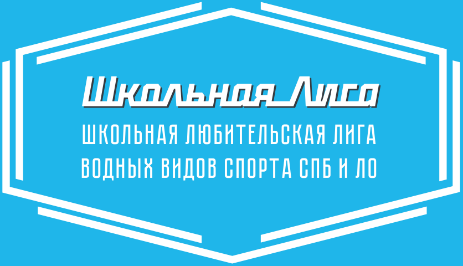 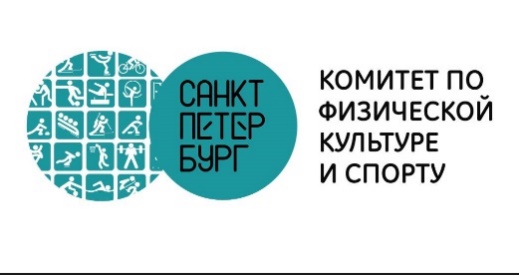 ЗАЯВКАНазвание команды: Наименование мероприятия: Сроки и место проведения: Возрастная категория:Списочный состав спортсменов и тренерского штаба:   Дата:	                                       Капитан команды Руководитель организации (школы):.  ___________________________Допущено спортсменов: ___ человек   Врач команды:Тренерский штаб*Медицинский допуск к занятиям спортом (физкультурой) на 2024-2025 год имеется у всех участников. **Участники не имеют медицинских противопоказаний к занятиям физической культурой и спортом.  ***Все участники застрахованы от несчастных случаев на все время проведения мероприятия. ***Согласие родителей на обработку персональных данных имеются. С условиями соревнований, правилами техники безопасности ознакомлены.Руководитель команды, ответственный за жизнь и здоровье спортсменов в период проведения мероприятия: старший тренер команды___________             (Угловой штамп 					или типовой бланк)ДатаСПРАВКАНастоящей справкой удостоверяется, что со всеми нижеперечисленными членами команды _________________________________________________________________________________,					(полное название команды)направленными для участия в Мероприятии проведен инструктаж по следующим темам:Правила поведения и пребывания на территории объекта проведения.Техника безопасности при проведении соревнований.Инструктаж проведен ______________________________________________________________		(Ф.И.О. полностью, проводившего инструктаж, должность)Руководитель команды ______________________________________________________________		(Ф.И.О. полностью, должность, мобильный телефон)приказом № ____ от ______ назначен ответственным за жизнь, здоровье и безопасность вышеперечисленных членов командыРуководитель организации    ____________________ / _________________/ М.П.Приложение №1 к Положению о проведении 			физкультурного мероприятия по мини водному поло среди школьных спортивных клубов Санкт-ПетербургаСогласие родителя (законного представителя) на сбор, хранение, обработку, использование, распространение (передачу) и публикацию персональных данных своего несовершеннолетнего ребёнка, включенных в расширенную заявку в рамках физкультурного мероприятия по мини водному поло среди обучающихся общеобразовательных организаций Санкт-Петербурга «Школьная любительская лига по водному поло»Являясь законным представителем несовершеннолетнего участника, Я, ___________________________________________________________________________________,(фамилия, имя, отчество родителя (законного представителя) полностью)Адрес регистрации _________________________________________________________________,Паспорт __________________, выданный _______________________________________________                     (серия, номер)                                                                                                       (дата выдачи)                   ___________________________________________________________________________________,(наименование органа, выдавшего паспорт)являясь на основании ___________________________________________________________________________________(наименование документа, подтверждающего полномочия родителя (законного представителя))родителем (законным представителем) __________________________________________________________________________________,(фамилия, имя, отчество ребенка (подопечного) полностью)в соответствии с требованиями статьи 9 Федерального закона от 27.07.2006 №152-ФЗ (ред. от 06.02.2023) «О персональных данных», подтверждаю своё согласие на сбор и обработку информации «Ассоциации содействия развитию школьного водного спорта « Школьная любительская лига водных видов спорта Санкт-Петербурга и Ленинградской области»  (далее – ШЛЛ ВВС СПб и ЛО), находящейся по адресу: 194044 Санкт-Петербург, Большой Сампсониевский пр-т д.42 лит.Б, оф 505, персональных данных моего ребенка: фамилии, имени, отчества, даты рождения, места учебы, класса, мобильного телефона (при наличии) с целью размещения на интернет-сайте waterliga.ru, а  части данных (фамилии, имени, отчества, даты рождения, места учебы, класса, роста, игрового амплуа) – в системе базы данных об участниках Первенства по мини водному поло Санкт-Петербурга среди учащихся  общеобразовательных организаций  (далее – Мероприятие) и их педагогах-наставниках. Я разрешаю ШЛЛ ВВС СПб и ЛО производить фото и видеосъёмку моего ребёнка, безвозмездно использовать эти фото, видео и информационные материалы во внутренних и внешних коммуникациях, связанных с деятельностью ШЛЛ ВВС СПб и ЛО, а также безвозмездно воспроизводить его авторские работы (полностью или частично) в итоговом сборнике мероприятия, на своих сайтах и в других проектах без дополнительных согласований. Фотографии, видеоматериалы и авторские работы могут быть скопированы, представлены и сделаны достоянием общественности или адаптированы для использования любыми СМИ и любым способом, в частности в буклетах, видео, в Интернете и т.д. при условии, что произведённые фотографии и видео не нанесут вред достоинству и репутации моего ребёнка. Предоставляю Школьной Лиге ВВС СПб право осуществлять все действия (операции) с персональными данными моего ребёнка, включая сбор, систематизацию, накопление, хранение, обновление, изменение, использование, обезличивание, блокирование, уничтожение. Обработка персональных данных осуществляется с помощью средств автоматизации и/или без использования таковых в соответствии с действующим законодательством РФ и внутренними положениями ШЛЛ ВВС СПб и ЛО.Срок действия согласия является неограниченным. Данное согласие может быть отозвано на основании письменного уведомления Школьной Лиги ВВС СПб Отзыв согласия влечёт за собой удаление всех персональных данных из базы участников, что делает невозможным участие данного несовершеннолетнего участника в Мероприятии.«_____»________________20___ г. _____________ / ______________________________                                                                         подпись                                                 расшифровкаВизы:Начальник отдела по спортивно-массовой работеКомитета по физической культуре и спорту                                                            Е.Ю. ГрукНачальник отдела по спортивно-массовой работеСПб ГАУ «Центр подготовки»                                                                             С.С. СавостинСпециалист по организации и проведениюспортивно-массовых мероприятийпо спортивно-массовой работеСПб ГАУ «Центр подготовки»                                                                           С.С. Бирюкова«СОГЛАСОВАНО» Временно исполняющий обязанностипредседателя Комитетапо физической культуре и спорту _________________А.А. Хорт «___» ______________ 2024 г.«СОГЛАСОВАНО» Заместитель председателя Комитетапо образованию _______________Т.А. Васильева «___» __________________ 2024 г.№ п/пФИОНомерДокумента, удостоверяющего личностьДата рожденияСпортивный разряд (при наличии)Номер шапочкиВиза врача№ФИОДата рожденияДокумент, удостоверяющий личностьДолжностьРуководитель организации _____________Печать:	 Старший тренер организации _____________Печать:	         №№Фамилия, имя, отчествоЛичная подпись членов команды (старше 14 лет), 
с которыми проведен инструктаж12345678910